									Załącznik nr 4 do Regulaminu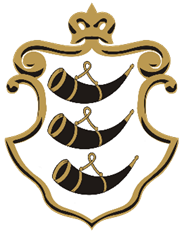 Jordanów, dnia …………..……OŚWIADCZENIE osoby zamieszkałej na terenie  Miasta JordanowaJa niżej podpisany/a …………………………………………………………………………………………………...(imię i nazwisko osoby składającej oświadczenie)jestem świadomy/a odpowiedzialności karnej za złożenie fałszywego oświadczenia wynikającej                                z art. 233 § l kodeksu karnego* i oświadczam :stale zamieszkuję w …………………………………………………………………………..…gmina ……………………………………………………………………………………………miejscowość …………………………………………………………………………………….ulica ……………………………………………………………………………………………..nr domu ………………………………………………………………..……………………….nr mieszkania  ..………………………………………………………………………………………………………………………………………………..( podpis czytelny osoby składającej oświadczenie )*  Art. 233 § l i 6 kk
§ l 	Kto, składając zeznanie mające służyć za dowód w postępowaniu sądowym lub w innym postępowaniu prowadzonym na podstawie ustawy, zeznaje nieprawdę lub zataja prawdę, podlega karze pozbawienia wolności do lat 3.
§ 6	Przepisy § l stosuje się odpowiednio do osoby, która składa fałszywe oświadczenie, jeżeli przepis ustawy przewiduje możliwość odebrania oświadczenia pod rygorem odpowiedzialności karnej.